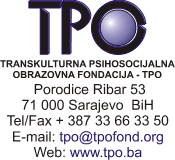 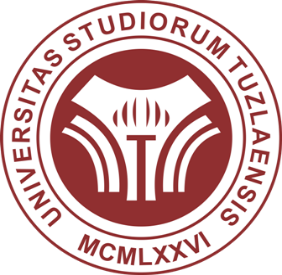 Obrazac za prijavu na trening ''NIRA lideri''Ime: ______________________________________________________________________Prezime: ___________________________________________________________________Matični broj (jer ćemo praviti ugovore o obavezi pohađanja treninga do kraja projekta):  __________________________________________________________________________Adresa stanovanja: __________________________________________________________Mjesto stanovanja: ___________________________________________________________Općina stanovanja: __________________________________________________________Telefon: ___________________________________________________________________e-mail: ____________________________________________________________________Univerzitet: ________________________________________________________________Fakultet: ___________________________________________________________________Godina studija: ______________________________________________________________Motivacijsko pismo (maks.do 500 riječi)